Eiropas Savienības Atveseļošanas un noturības mehānisma plāna 1. komponentes “Klimata pārmaiņas un vides ilgtspēja” 1.1. reformu un investīciju virziena “Emisiju samazināšana transporta sektorā” 1.1.1.r. reformas “Rīgas metropoles areāla transporta sistēmas zaļināšana” 1.1.1.1.i. investīcijas “Konkurētspējīgs dzelzceļa pasažieru transports kopējā Rīgas valstspilsētas sabiedriskā transporta sistēmā, attīstot bezemisiju dzelzceļa infrastruktūru ar bezemisiju ritekļiem” 1.1.1.1.i.1. pasākuma (turpmāk – Pasākums)projekta iesnieguma iesniegšanas kārtībaI. Vispārīgie nosacījumiPar investīcijas īstenošanu atbildīgā nozares ministrija ir Satiksmes ministrija (turpmāk - Ministrija).Atbalsta sniedzējs ir Centrālā finanšu un līgumu aģentūra (turpmāk - Aģentūra).Investīcijā paredzētais finansējuma saņēmējs ir VSIA “Autotransporta direkcija”.Finansējuma saņēmējs iesniedz vienu projekta iesniegumu atbilstoši Informatīvā ziņojuma 16.punktā noteiktajam rādītājam un Informatīvā ziņojuma 18.punktā noteiktajam pieejamajam Atveseļošanas fonda finansējumam.II. Projekta iesnieguma sagatavošanas un iesniegšanas kārtībaFinansējuma saņēmējs projekta iesniegumu sagatavo un iesniedz Kohēzijas politikas fondu vadības informācijas sistēmas AF apakšsistēmā (turpmāk – KPVIS); saite uz projekta iesnieguma iesniegšanas vietni: https://projekti.cfla.gov.lv.Projekta iesniegums sastāv no šādām sastāvdaļām:Projekta iesnieguma veidlapa (turpmāk – PIV). PIV aizpildāma kā datu lauki KPVIS, ņemot vērā projekta iesnieguma veidlapas aizpildīšanas metodiku (turpmāk – PIV aizpildīšanas metodika). PIV aizpildīšanas metodika pievienota investīcijas projekta iesniegumu iesniegšanas kārtības (turpmāk – iesniegšanas kārtība) 1.pielikumā.Izmaksu un ieguvumu analīze.PIV pielikumi:1.pielikums “Finansēšanas plāns”. Finansēšanas plāns (tāpat kā PIV) aizpildāms kā datu lauki KPVIS, ņemot vērā PIV aizpildīšanas metodiku.2.pielikums “Investīciju projekta budžeta kopsavilkums”. Investīciju projekta budžeta kopsavilkums (tāpat kā PIV) aizpildāms kā datu lauki KPVIS, ņemot vērā PIV aizpildīšanas metodiku.3.pielikums “Projekta īstenošanas laika grafiks”. Projekta īstenošanas laika grafiks jāpievieno KPVIS kā PIV pielikums.4.pielikums “Projekta risku izvērtējums”. Projekta risku izvērtējums jāpievieno KPVIS kā PIV pielikums.5.pielikums “Apliecinājums par dubultā finansējuma neesamību”. Apliecinājums jāpievieno KPVIS kā PIV pielikums.6.pielikums “Apliecinājums par informētību attiecībā uz interešu konflikta jautājumu regulējumu un to integrāciju iekšējās kontroles sistēmās”. Apliecinājums jāpievieno KPVIS kā PIV pielikums.7.pielikums “Projektā plānotās izmaksas sadalījumā pa gadiem”. Projektā plānotās izmaksas sadalījumā pa gadiem jāpievieno KPVIS kā PIV pielikums.Papildus augstākminētajiem PIV pielikumiem, finansējuma saņēmējs var pievienot arī citus pielikumus, kurus uzskata par nepieciešamiem pilnvērtīgākas informācijas nodrošināšanai.Projekta iesniegumu sagatavo latviešu valodā. Ja kāda no PIV sadaļām vai kāds no pielikumiem ir citā valodā, pievieno Ministru kabineta 2000.gada 22.augusta noteikumu Nr. 291 “Kārtība, kādā apliecināmi dokumentu tulkojumi valsts valodā” noteiktajā kārtībā vai notariāli apliecinātu tulkojumu valsts valodā.Finansējuma saņēmējam pēc projekta iesnieguma iesniegšanas tiek nosūtīts sistēmas automātiski sagatavots e-pasts par projekta iesnieguma iesniegšanu.III. Cita informācijaJa projekta iesnieguma sagatavošanas gaitā finansējuma saņēmējam ir radušies jautājumi, aicinām sazināties ar Satiksmes ministrijas Investīciju departamenta Valsts autosatiksmes un pašvaldību infrastruktūras attīstības projektu nodaļas vecāko ekspertu Kasparu Šlihtu (67 028 395, kaspars.slihta@sam.gov.lv). Atbildes uz iesūtītajiem jautājumiem tiks nosūtītas elektroniski jautājuma uzdevējam.Tehniskais atbalsts par projekta iesnieguma aizpildīšanu KPVIS e-vidē tiek sniegts Aģentūras oficiālajā darba laikā, aizpildot sistēmas pieteikumu , rakstot uz vis@cfla.gov.lv vai zvanot uz 20003306. Atbildes uz uzdotajiem jautājumiem ir pieejamas Aģentūras tīmekļa vietnē.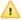 Aktuālā informācija par projekta iesniegumu iesniegšanas kārtību ir pieejama Ministrijas tīmekļa vietnes Atveseļošanas fonda apakšsadaļā par Pasākumu.Pielikumi:PIV aizpildīšanas metodika.Projekta īstenošanas laika grafiks (ceturkšņos).Projekta risku izvērtējums.Apliecinājums par dubultā finansējuma neesamību.Apliecinājums par informētību attiecībā uz interešu konflikta jautājumu regulējumu un to integrāciju iekšējās kontroles sistēmās.Projektā plānotās izmaksas sadalījumā pa gadiem.Investīcijas īstenošanu reglamentējošais informatīvais ziņojumsInformatīvais ziņojums “Par Eiropas Savienības Atveseļošanas un noturības mehānisma plāna 1. komponentes “Klimata pārmaiņas un vides ilgtspēja” 1.1. reformu un investīciju virziena “Emisiju samazināšana transporta sektorā” 1.1.1.r. reformas “Rīgas metropoles areāla transporta sistēmas zaļināšana” 1.1.1.1.i. investīcijas “Konkurētspējīgs dzelzceļa pasažieru transports kopējā Rīgas valstspilsētas sabiedriskā transporta sistēmā, attīstot bezemisiju dzelzceļa infrastruktūru ar bezemisiju ritekļiem” 1.1.1.1.i.1. pasākuma īstenošanu” (turpmāk – Informatīvais ziņojums)Informatīvais ziņojums “Par Eiropas Savienības Atveseļošanas un noturības mehānisma plāna 1. komponentes “Klimata pārmaiņas un vides ilgtspēja” 1.1. reformu un investīciju virziena “Emisiju samazināšana transporta sektorā” 1.1.1.r. reformas “Rīgas metropoles areāla transporta sistēmas zaļināšana” 1.1.1.1.i. investīcijas “Konkurētspējīgs dzelzceļa pasažieru transports kopējā Rīgas valstspilsētas sabiedriskā transporta sistēmā, attīstot bezemisiju dzelzceļa infrastruktūru ar bezemisiju ritekļiem” 1.1.1.1.i.1. pasākuma īstenošanu” (turpmāk – Informatīvais ziņojums)Informatīvais ziņojums “Par Eiropas Savienības Atveseļošanas un noturības mehānisma plāna 1. komponentes “Klimata pārmaiņas un vides ilgtspēja” 1.1. reformu un investīciju virziena “Emisiju samazināšana transporta sektorā” 1.1.1.r. reformas “Rīgas metropoles areāla transporta sistēmas zaļināšana” 1.1.1.1.i. investīcijas “Konkurētspējīgs dzelzceļa pasažieru transports kopējā Rīgas valstspilsētas sabiedriskā transporta sistēmā, attīstot bezemisiju dzelzceļa infrastruktūru ar bezemisiju ritekļiem” 1.1.1.1.i.1. pasākuma īstenošanu” (turpmāk – Informatīvais ziņojums)Informatīvais ziņojums “Par Eiropas Savienības Atveseļošanas un noturības mehānisma plāna 1. komponentes “Klimata pārmaiņas un vides ilgtspēja” 1.1. reformu un investīciju virziena “Emisiju samazināšana transporta sektorā” 1.1.1.r. reformas “Rīgas metropoles areāla transporta sistēmas zaļināšana” 1.1.1.1.i. investīcijas “Konkurētspējīgs dzelzceļa pasažieru transports kopējā Rīgas valstspilsētas sabiedriskā transporta sistēmā, attīstot bezemisiju dzelzceļa infrastruktūru ar bezemisiju ritekļiem” 1.1.1.1.i.1. pasākuma īstenošanu” (turpmāk – Informatīvais ziņojums)Projektu iesniegumu atlases īstenošanas veidsInvestīcijas īstenošanā ir ierobežots pretendentu loks.Investīcijas īstenošanā ir ierobežots pretendentu loks.Investīcijas īstenošanā ir ierobežots pretendentu loks.Investīcijas īstenošanā ir ierobežots pretendentu loks.Projekta iesnieguma iesniegšanas termiņšNo 2023.gada 2.maijalīdz2023.gada 31.oktobrim